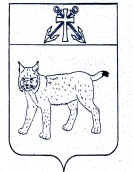 ПРОЕКТАДМИНИСТРАЦИЯ УСТЬ-КУБИНСКОГОМУНИЦИПАЛЬНОГО ОКРУГАПОСТАНОВЛЕНИЕс. Устьеот                                 								           № О внесении изменений в постановление администрации округа от 21 апреля 2023 года № 677 «О Порядке оповещения населения о пожаре на территории Усть-Кубинского муниципального округа»В соответствии с Федеральными законами от 21 декабря 1994 года № 69-ФЗ  «О пожарной безопасности», от 6 октября 2003 года № 131-ФЗ «Об общих принципах организации местного самоуправления в Российской Федерации», от 22 июля 2008 года № 123-ФЗ «Технический регламент о требованиях пожарной безопасности», от 4 ноября 2022 года № 417-ФЗ «О внесении изменений в Федеральный закон «О гражданской обороне» и ст. 1 и 14 Федерального закона «О защите населения и территорий от чрезвычайных ситуаций природного и техногенного характера», постановлением Правительства Российской Федерации от 25 апреля 2012 года № 390 «О противопожарном режиме», на основании ст. 42 Устава округа администрация округаПОСТАНОВЛЯЕТ:Дополнить раздел I Порядка оповещения населения о пожаре на территории Усть-Кубинского муниципального округа, утвержденный постановлением администрации округа  от 21 апреля 2023 года № 677 «О Порядке оповещения населения о пожаре на территории Усть-Кубинского муниципального округа», пунктами 1.4 – 1.6 следующего содержания:«1.4.	Оповещение населения о чрезвычайных ситуациях - это доведение до населения сигналов оповещения и экстренной информации об опасностях, возникающих при угрозе возникновения или возникновении чрезвычайных ситуаций природного и техногенного характера, о правилах поведения населения и необходимости проведения мероприятий по защите.Информирование населения о чрезвычайных ситуациях - это доведение до населения через средства массовой информации и по иным каналам информации о прогнозируемых и возникших чрезвычайных ситуациях, принимаемых мерах по обеспечению безопасности населения и территорий, приемах и способах защиты, а также проведение пропаганды знаний в области гражданской обороны, защиты населения и территорий от чрезвычайных ситуаций, в том числе обеспечения безопасности людей на водных объектах, и обеспечения пожарной безопасности.Системы оповещения населения - совокупность технических средств, предназначенных для приема, обработки и передачи в автоматизированном и (или) автоматических режимах сигналов оповещения и экстренной информации об опасностях, возникающих при военных конфликтах или вследствие этих конфликтов, а также при чрезвычайных ситуациях природного и техногенного характера.».Настоящее постановление вступает в силу со дня его подписания и подлежит официальному опубликованию.Временно исполняющий полномочия главы округа первый заместитель главы округа                      А.О. Семичев